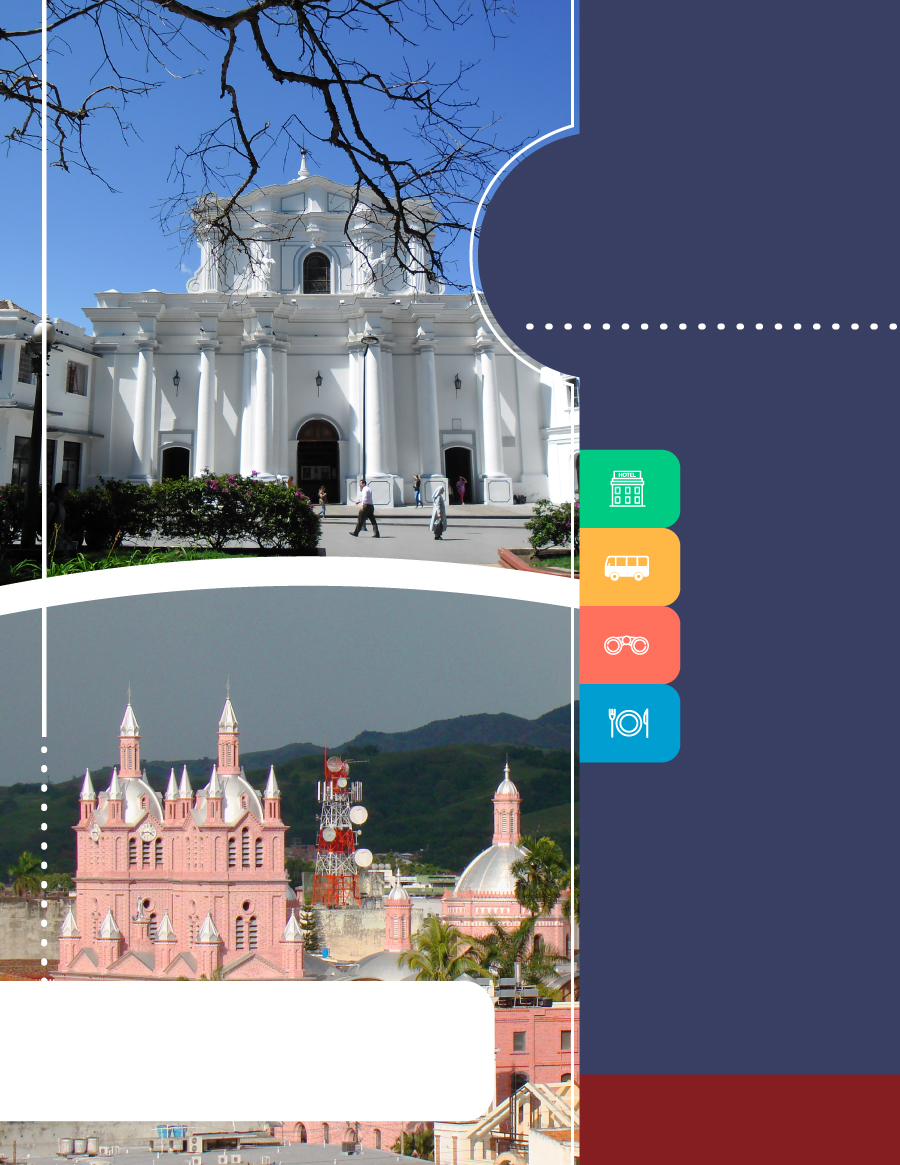 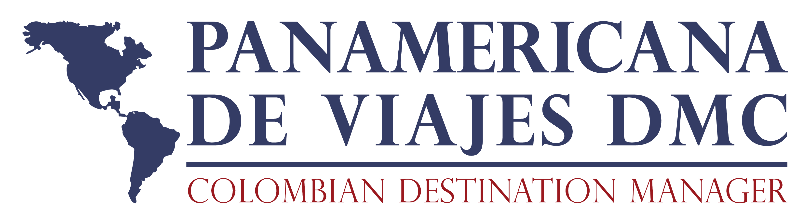 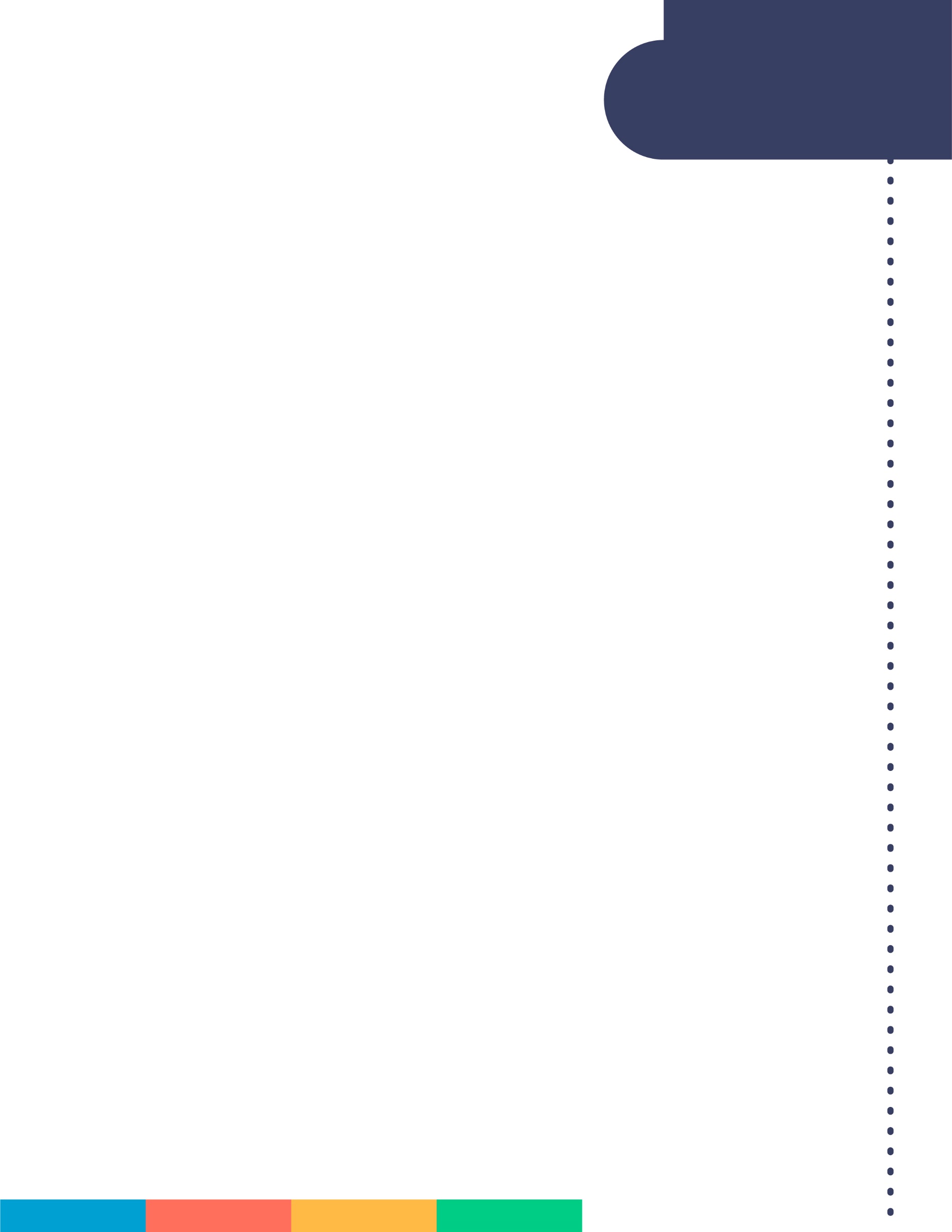 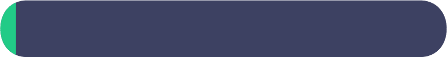       ITINERARIO DÍA 1 CALI Recepción y traslado del aeropuerto Alfonso Bonilla Aragón al hotel elegido. AlojamientoDÍA 2 CALI – BUGA –CALI (Tour a la ciudad de Buga) Desayuno en el hotel. A la hora acordada, uno de nuestros representantes lo contactará en su hotel para comenzar una peregrinación hasta la ciudad de Buga para visitar la Basílica del Señor de Los Milagros, templo que alberga la imagen del Señor Caído, conocido por sus fieles como el Milagroso. En este lugar, el día 14 de cada mes, se celebran misas de sanación (a las 10:00 a.m. y a las 3:00 p.m.). Un lugar clave en esta ruta es el Museo del Milagroso, en el que se exhiben objetos dejados por los creyentes en agradecimiento por los favores recibidos. Usted podrá comprar objetos religiosos relacionados con la devoción al Señor de Los Milagros antes de emprender el viaje de regreso a su hotel.
Duración aproximada: 5 horas.

DÍA 3 CALI – POPAYÁN – CALI 
(Tour a Popayán) Desayuno en el hotel.A la hora acordada, viaje de unas dos horas hacia el sur, a través de montañas, valles y ríos, hasta Popayán, capital del departamento del Cauca. Allí, el recorrido peatonal se inicia en el parque Caldas, alrededor del cual se erigen edificaciones como la Alcaldía Municipal, el Palacio de la Gobernación y la Torre del Reloj, un símbolo de la ciudad desde el siglo XVII. La ruta sigue por calles coloniales flanqueadas por construcciones como la iglesia de San Francisco, que alberga imágenes religiosas de talla quiteña; por el Museo Arquidiocesano de Arte Religioso, una casa del siglo XVIII; y por el Museo Negret, donde se exhiben obras del escultor Edgar Negret y de artistas entre los que se destaca Pablo Picasso. 
Incluye: Almuerzo típico de Popayán antes de volver a su hotel. Incluye: transporte, guía, entrada a los museos, almuerzo típico y refrigerio. 
Duración aproximada 10 horas.DÍA 4 CALI Desayuno en el hotel. A la hora indicada traslado al aeropuerto para tomar vuelo a su ciudad de origen.      
    INCLUYE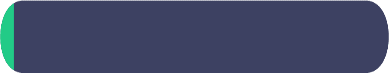 Traslados aeropuerto - hotel - aeropuerto en sevicio regular Alojamiento 3 noches de alojamiento en Cali con desayuno Tour a Buga en servicio regular Tour a Popayán en servicio regular con almuerzo 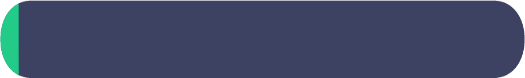     APLICACIÓN DE LAS TARIFASCódigo del programa : PV-3CLOSS-C2ETarifas comisionables Precios en dólares americanos por persona Vigencia del programa: 12 al 21 de abril de 2019Aplica suplemento por vuelos llegando o saliendo en horarios nocturnos Tarifas aplican para mínimo 2 pasajeros viajando juntosSuplemento pasajero viajando solo USD 176 p/p Tarifas sujetas a cambios sin previo aviso	
     NOTAS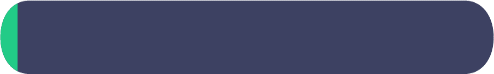 No incluye tiquetes aéreos, gastos y alimentación no descrita Ver notas importantes  de cada tour en itinerarioLos pasajeros residentes en el exterior que ingresen a Colombia son exentos del impuesto del IVA del 19%, siempre y cuando su sello de ingreso al país sea: PIP -3, PIP -10, TP -7, TP-12. En caso de ingresar al país con otros sellos los pasajeros deberán pagar este impuesto sobre el valor total del alojamiento directamente en el hotel.Las habitaciones dobles (DBL) con camas twin pueden tener suplemento dependiendo de cada hotel ACT : MAR 07 / 2019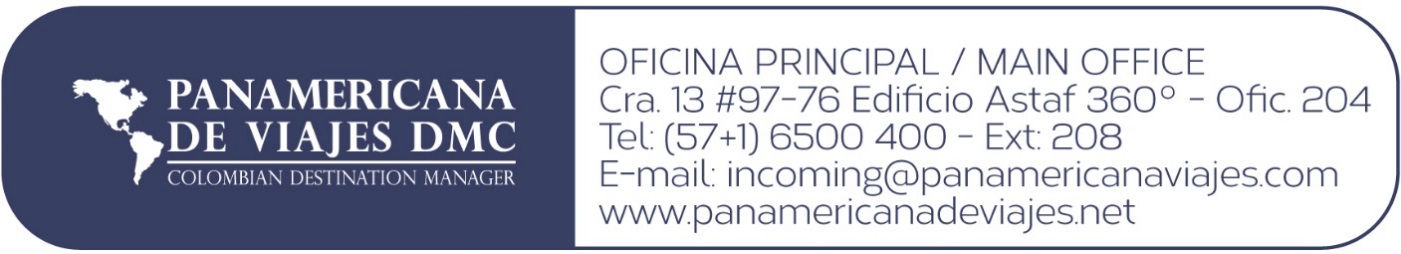 	*TARIFAS  POR PERSONA EN DOLARES AMERICANOS  / CON BASE EN 2 PASAJEROS EN ADELANTETARIFAS  POR PERSONA EN DOLARES AMERICANOS  / CON BASE EN 2 PASAJEROS EN ADELANTETARIFAS  POR PERSONA EN DOLARES AMERICANOS  / CON BASE EN 2 PASAJEROS EN ADELANTETARIFAS  POR PERSONA EN DOLARES AMERICANOS  / CON BASE EN 2 PASAJEROS EN ADELANTETARIFAS  POR PERSONA EN DOLARES AMERICANOS  / CON BASE EN 2 PASAJEROS EN ADELANTETARIFAS  POR PERSONA EN DOLARES AMERICANOS  / CON BASE EN 2 PASAJEROS EN ADELANTETARIFAS  POR PERSONA EN DOLARES AMERICANOS  / CON BASE EN 2 PASAJEROS EN ADELANTETARIFAS  POR PERSONA EN DOLARES AMERICANOS  / CON BASE EN 2 PASAJEROS EN ADELANTETARIFAS  POR PERSONA EN DOLARES AMERICANOS  / CON BASE EN 2 PASAJEROS EN ADELANTETARIFAS  POR PERSONA EN DOLARES AMERICANOS  / CON BASE EN 2 PASAJEROS EN ADELANTETARIFAS  POR PERSONA EN DOLARES AMERICANOS  / CON BASE EN 2 PASAJEROS EN ADELANTECATEGORÍA HOTELES SGLN/AdicDBLN/AdicTPLN/AdicCHDN/Adic.4*Cosmos Cali –Hab. Superior4355435628N/AN/A274Free4*Dann Cali -  Hab. Standard 495743903937534319155*Four Points by Sheraton - Hab. Superior  551934124638638274Free5*Dann Carlton Cali -Hab. Standard 615114450594124631915